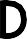 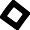 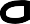 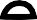 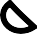 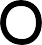 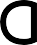 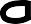 To: Fax#: Date:From: Fax#: Location:Message